Troy Convention & Visitors Bureau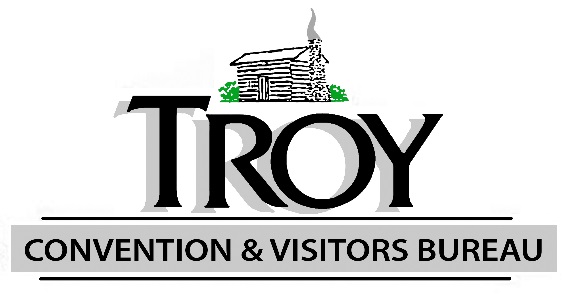 850 E. Cherry Street, Suite A, Troy, MO 63379
636-462-8769        •       www.TroyCVB.comBOARD OF DIRECTORS MEETING
Thursday February 13, 2020
8:45 am
Troy Area Chamber Conference RoomCall to OrderReview of all CVB Financials Year to Date - Balance Sheet, Profit Loss, Detailed ExpenseBudget/Funding Requests for 2020-2021Woods Fort Score CardsCuivre River Park BrochureCommunity NewsLCCOA Color Run Focus on St CharlesDisc golf Kiwanis Park Update on Troy on The Move AppMeeting schedule for March, April, and MayMay - Proposed contract is presented to the City Board of Alderman at their meeting. If approved, the Board meets in May and June to finalize the Budget and marketing plan.Board PositionsPossible board optionsNew BusinessAdjourn